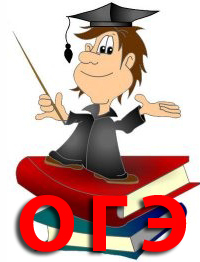 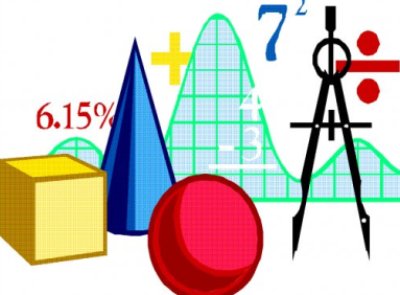 ОГЭ ПО МАТЕМАТИКЕ – обязательный экзамен в 9-м классе.Математику необходимо сдавать для перевода в 10-й класс и получения аттестата об основном общем образовании.КИМ состоит из 26 заданий. Основным нововведением с 2020 года стало отсутствие четкого разделения на блоки алгебры и геометрии.Общее время экзамена 3 часа 55 минут (235 минут).Максимальное количество баллов, которое может получить экзаменуемый за выполнение всей экзаменационной работы – 32. Из них из которых 20 можно получить за выполнение заданий 1-й части, и еще 12 – за задачи с развернутым ответомДля прохождения аттестационного порога необходимо набрать не менее 8 баллов, из которых не менее 2 баллов должны быть получены за решение заданий по геометрии (задания 16–20, 24–26).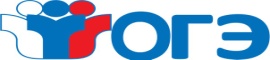 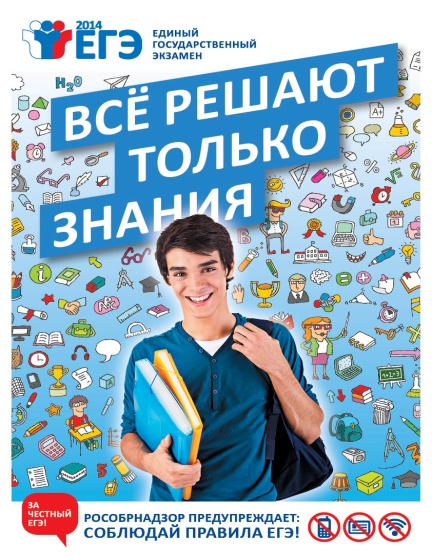 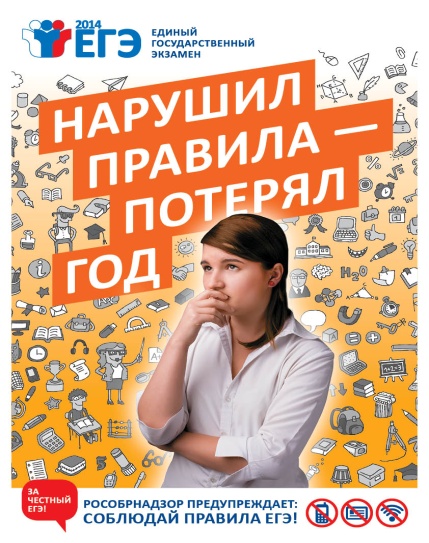 Запрещено присутствовать в аудитории специалистам по математике;Обучающиеся сразу получают весь объем работы, где ответы первой части должны выставляться в бланке №1, а второй – в бланке №2. При этом задания переписывать не надо – только указать номер.Обучающиеся могут пользоваться черновиками, проверка последних не предусмотрена.Проверяют работы члены специально созданных комиссий, после этого результаты ОГЭ становятся известны выпускникам.На экзамене разрешено пользоваться справочными материалами, которые выдаются вместе с работой, линейкой.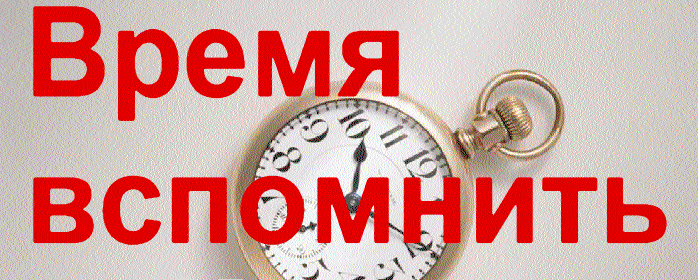 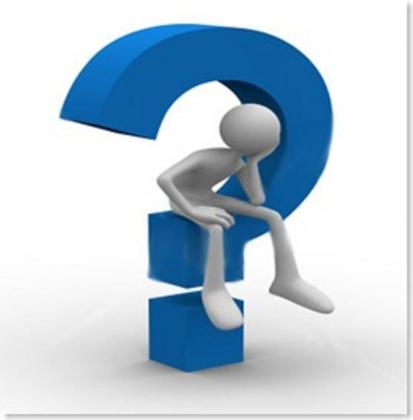 Шкала пересчёта суммарного балла за выполнение экзаменационной работы в отметку ПО МАТЕМАТИКЕ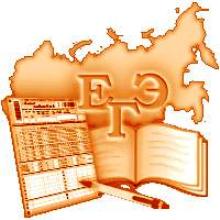 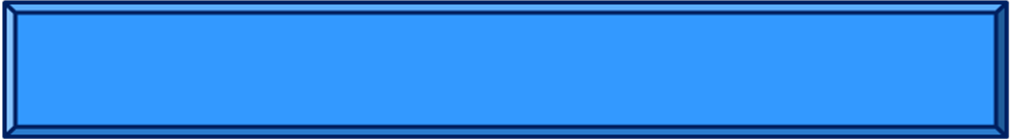 ЕГЭ МАТЕМАТИКАС 2015 года экзамен по математике впервые разделен на 2 уровня: БАЗОВЫЙ И ПРОФИЛЬНЫЙ. Каждый из них имеет свою сферу применения: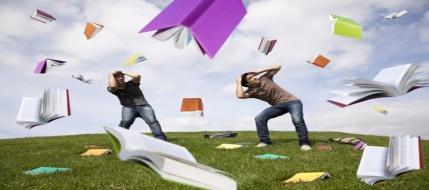 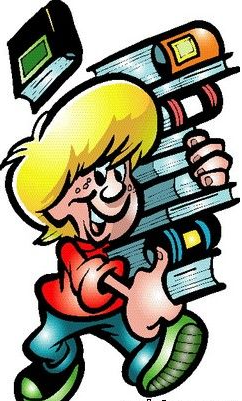 Залогом успешной сдачи экзамена является качественное освоение школьной программы, повторение и систематизация изученных в 5-11 классах тем по предметам.ДЛЯ ОБУЧАЮЩИХСЯ ОЧЕНЬ ВАЖНЫМ ЯВЛЯЕТСЯ:Обязательное знание правил и формул.Вычислительные навыки без калькулятора.Постоянное совершенствование учебных навыков на практике.Систематическое, в т.ч. самостоятельное, выполнение тренировочных и диагностических работ ЕГЭ, ОГЭ, решение Кимов ЕГЭ,ОГЭ из различных источников.Умение правильно и аккуратно заполнять ответы в бланке ЕГЭ, ОГЭ.Успешной сдаче ЕГЭ, ОГЭ помогает и правильный психологический настрой, уверенность в своих силах.ПОЛЕЗНЫЕ САЙТЫ:http://fipi.ru - Федеральный институт педагогических измерений;https://alleng.org/- сборники Кимов по ЕГЭ и ОГЭ скачать;http://reshuege.ru/; https://oge.sdamgia.ru/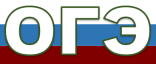 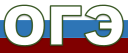 Отметка по пятибалльной шкале«2»«3»«4»«5»Баллов0 – 78 – 1415 – 2122 – 32БАЗОВЫЙ УРОВЕНЬ ЕГЭ –для выполнения программы школьного курса по математике. Более простой экзамен, но не дает возможности поступить в Вузы на специальности, где данный предмет учитывается в конкурсе.ПРОФИЛЬНЫЙ    УРОВЕНЬ ЕГЭ –  выполнение программы и возможность поступать в Вузы на специальности, где математика является конкурсным предметом.